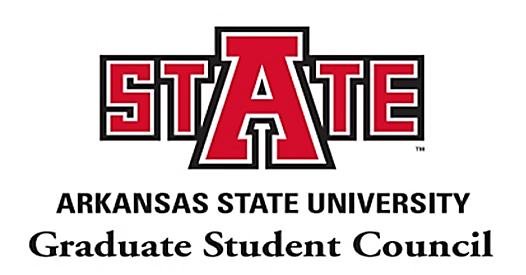 A-State Graduate Student Council Meeting MinutesFebruary 16, 2021 | 4:00PM – 5:00PM | Virtual (Zoom)The President Calls to Order at 04:00 PM (CST) through Zoom.President began the meeting by welcoming all of the participants who joined the meeting. She announced that a new Advisor for GSC is finalized.  Also, she addressed that a change has been made to GSC Mission: “The council works for the benefit of the University community and serves as an advocate and resource for A-State (instead of “ASU-J”) students. Later, the President reported that graduate students of A-State can visit the website of NAGPS and take the advantages to build a professional network in associated universities. She spoke to all graduate students about the NAGPS Regional Conference and informed them that A-State has its NAGPS membership. Finally, she requested all students to share or if interested to email through gsc@smail.astate.edu regarding the SGA-GSC Graduate Senator open seat.Vice President reported on Shared Governance Committee and informed that they need student representative for the following positions: a) Academic Calendar (1); b) Computers and Technology (2); c) Development, Comm, and Alumni (1); Disability Services (2); Faculty Achievement (1); Library (1). Later, she summarized the key issues discussed in the GA Forum. Also, she provided the information on getting the GSC T-shirt and informed that T-shirts on sale now. She reported on the Monthly Newsletter for GSC and encouraged all to submit a Student Highlight Nomination Form.Secretary reported on 2019-2020 GSC Awards. He welcomed Tandra Bagchi for earning the 2019-2020 Outstanding Graduate Researcher Award. Later, he made a reminder and encouraged all graduate students to nominate for the GSC 2020-2021 Awards and the deadline is set for March 01, 2021 at 11:59 PM (CST). Also, he stated that GSC Scholarship applications are under the review process. He informed all participants that all meeting minutes will be available on our GSC webpage. It is encouraged that all participants look at the minutes to know more about it and what issues were discussed previously. Treasurer reported on the current budget. He provided the recent costs and expenditures and remaining balance. Also, he reported on the T-shirt prices.Communications Chair encouraged all to follow GSC social media: a) Instagram: @astategsc; b) Facebook: A-State Graduate Student Council. Also, he requested that if purchased a T-Shirt, post it and tag the GSC page on social media. Outreach Chair reported on NAGPS South-Central, Director of Advocacy Position which is open now. She encouraged all to send email at gsc@smail.astate.edu, if you have any interest. She provided the updates on upcoming events with A-State Graduate School For Spring 2021 including Application & Personal Statement Workshop (Date: February Tuesday 23 @11am-12pm); Career Services, CV Workshop, (Date: March 16 @2-3pm) and Graduate Student Appreciation Week (Date: April 5-9th). Open Floor Discussion: Tandra Bagchi shared her research involvement in Astate and her leadership towards achieving the goal of the research project she worked on. She acknowledged the support she received from her Academic and Research Supervisor, and Dean of College of Computer Science during the graduate study and for providing the recommendation letter for the Award. Finally, she expressed her gratitude to the 2020-2021 GSC team for recognizing her research contribution in A-State.  Officer Traci Simpson reported on inclement weather and appreciated the assistance of the Facility management team, UPD, and associated task force of A-State who are actively engaged to provide a safety campus despite the weather conditions. For reporting any issue, please contact Sergeant Traci Simpson (E-mail: tsimpson@astate.edu and Phone: 870-972-2093).Contact Information: GSC Officers at 2020-2021 Academic YearPresident: Alejandra MoralesE-mail: alejandr.morales@smail.astate.eduPhone: 870-680-4818Office: Reng Student Union, Suite 1909 (3rd Floor)Vice-President: Sara SaucedoE-mail: sara.saucedo@smail.astate.eduPhone: 870-680-4818Office: Reng Student Union, Suite 1909 (3rd Floor)Secretary: Sumon RoyEmail: sumon.roy@smail.astate.eduPhone: 870-680-4818Office: Reng Student Union, Suite 1909 (3rd Floor)Treasurer: Kyler BrinkleyEmail: kyler.brinkley@smail.astate.edu Phone: 870-680-4818Office: Reng Student Union, Suite 1909 (3rd Floor)Communications Chair: Jordan SheltonEmail: jordan.shelton1@smail.astate.edu Phone: 870-680-4818Office: Reng Student Union, Suite 1909 (3rd Floor)Outreach Chair: Shanita SandersEmail: shanita.sanders@smail.astate.edu Phone: 870-680-4818Office: Reng Student Union, Suite 1909 (3rd Floor)